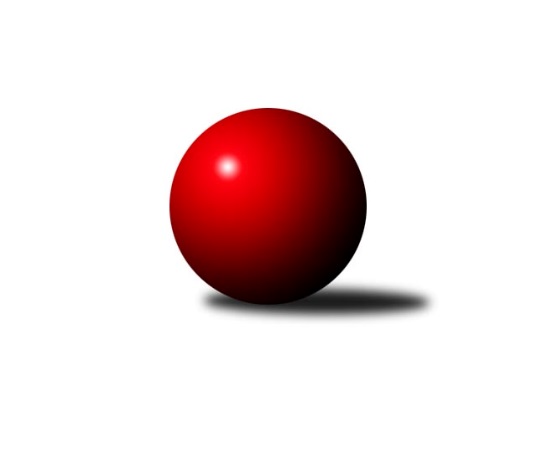 Č.1Ročník 2021/2022	3.9.2021Nejlepšího výkonu v tomto kole: 1664 dosáhlo družstvo: TJ Sokol Horka nad MoravouOkresní přebor OL PV 2021/2022Výsledky 1. kolaSouhrnný přehled výsledků:KK Troubelice B	- TJ Prostějov D	6:4	1563:1493		1.9.SK Sigma A	- TJ Prostějov C	8:2	1572:1557		2.9.KK Troubelice A	- KK Šternberk 	4:6	1579:1588		3.9.HKK Olomouc D	- KK Lipník B	6:4	1643:1581		3.9.TJ Sokol Horka nad Moravou	- SK Sigma C	6:4	1664:1614		3.9.Tabulka družstev:	1.	SK Sigma A	1	1	0	0	8 : 2 	 	 1572	2	2.	TJ Sokol Horka nad Moravou	1	1	0	0	6 : 4 	 	 1664	2	3.	HKK Olomouc D	1	1	0	0	6 : 4 	 	 1643	2	4.	KK Šternberk	1	1	0	0	6 : 4 	 	 1588	2	5.	KK Troubelice B	1	1	0	0	6 : 4 	 	 1563	2	6.	Sokol Přemyslovice C	0	0	0	0	0 : 0 	 	 0	0	7.	TJ Tatran Litovel C	0	0	0	0	0 : 0 	 	 0	0	8.	HKK Olomouc E	0	0	0	0	0 : 0 	 	 0	0	9.	SK Sigma C	1	0	0	1	4 : 6 	 	 1614	0	10.	KK Lipník B	1	0	0	1	4 : 6 	 	 1581	0	11.	KK Troubelice A	1	0	0	1	4 : 6 	 	 1579	0	12.	TJ Prostějov D	1	0	0	1	4 : 6 	 	 1493	0	13.	TJ Prostějov C	1	0	0	1	2 : 8 	 	 1557	0Podrobné výsledky kola:	 KK Troubelice B	1563	6:4	1493	TJ Prostějov D	Jan Smékal	 	 225 	 223 		448 	 2:0 	 351 	 	192 	 159		Denisa Nováková	Pavel Řezníček	 	 180 	 189 		369 	 0:2 	 417 	 	202 	 215		Magda Leitgebová	Drahoslav Smékal	 	 175 	 183 		358 	 0:2 	 371 	 	202 	 169		Eva Paňáková	Miloslav Vaculík	 	 212 	 176 		388 	 2:0 	 354 	 	167 	 187		Jana Kührovározhodčí:  Vedoucí družstevNejlepší výkon utkání: 448 - Jan Smékal	 SK Sigma A	1572	8:2	1557	TJ Prostějov C	Jiří Malíšek	 	 186 	 219 		405 	 2:0 	 403 	 	200 	 203		Marek Čépe	Jaroslav Pospíšil	 	 183 	 181 		364 	 0:2 	 395 	 	181 	 214		Josef Čapka	Petr Vašíček	 	 200 	 203 		403 	 2:0 	 379 	 	196 	 183		Stanislav Feike	Milan Král	 	 207 	 193 		400 	 2:0 	 380 	 	197 	 183		Pavel Černohousrozhodčí:  Vedoucí družstevNejlepší výkon utkání: 405 - Jiří Malíšek	 KK Troubelice A	1579	4:6	1588	KK Šternberk 	František Kropáč	 	 209 	 189 		398 	 2:0 	 348 	 	169 	 179		Jaromír Vémola	Jiří Maitner	 	 207 	 193 		400 	 2:0 	 361 	 	198 	 163		Josef Klaban	Miroslav Kotráš	 	 187 	 219 		406 	 0:2 	 411 	 	202 	 209		Jiří Miller	Jana Suralová	 	 200 	 175 		375 	 0:2 	 468 	 	246 	 222		Petr Pickrozhodčí:  Vedoucí družstevNejlepší výkon utkání: 468 - Petr Pick	 HKK Olomouc D	1643	6:4	1581	KK Lipník B	Petr Mandl	 	 228 	 196 		424 	 0:2 	 426 	 	217 	 209		Jaroslav Koppa	Jaroslav Kopáč	 	 166 	 174 		340 	 0:2 	 347 	 	183 	 164		Jaroslav Pěcha	Radek Hejtman	 	 221 	 232 		453 	 2:0 	 398 	 	201 	 197		Jaroslav Peřina	Michal Svoboda	 	 214 	 212 		426 	 2:0 	 410 	 	192 	 218		Martin Sekaninarozhodčí:  Vedoucí družstevNejlepší výkon utkání: 453 - Radek Hejtman	 TJ Sokol Horka nad Moravou	1664	6:4	1614	SK Sigma C	Jiří Vodák	 	 235 	 196 		431 	 2:0 	 398 	 	198 	 200		Miroslav Hyc	Martin Uličník	 	 197 	 217 		414 	 0:2 	 430 	 	228 	 202		Petr Hájek	František Zatloukal	 	 206 	 185 		391 	 0:2 	 397 	 	220 	 177		Karel Zvěřina	Aleš Zaoral	 	 204 	 224 		428 	 2:0 	 389 	 	208 	 181		Jaroslav Peřinarozhodčí:  Vedoucí družstevNejlepší výkon utkání: 431 - Jiří VodákPořadí jednotlivců:	jméno hráče	družstvo	celkem	plné	dorážka	chyby	poměr kuž.	Maximum	1.	Petr Pick 	KK Šternberk 	468.00	294.0	174.0	4.0	1/1	(468)	2.	Radek Hejtman 	HKK Olomouc D	453.00	305.0	148.0	3.0	1/1	(453)	3.	Jiří Ocetek 	-- volný los --	451.00	282.0	169.0	5.0	1/1	(451)	4.	Jan Smékal 	KK Troubelice B	448.00	308.0	140.0	12.0	1/1	(448)	5.	Jan Tögel 	-- volný los --	444.00	312.0	132.0	9.0	1/1	(444)	6.	Jiří Vodák 	TJ Sokol Horka nad Moravou	431.00	290.0	141.0	6.0	1/1	(431)	7.	Zbyněk Sobota 	HKK Olomouc E	431.00	298.0	133.0	6.0	1/1	(431)	8.	Petr Hájek 	SK Sigma C	430.00	294.0	136.0	4.0	1/1	(430)	9.	Aleš Zaoral 	TJ Sokol Horka nad Moravou	428.00	296.0	132.0	10.0	1/1	(428)	10.	Michal Svoboda 	HKK Olomouc D	426.00	295.0	131.0	7.0	1/1	(426)	11.	Jaroslav Koppa 	KK Lipník B	426.00	304.0	122.0	8.0	1/1	(426)	12.	Petr Mandl 	HKK Olomouc D	424.00	299.0	125.0	9.0	1/1	(424)	13.	František Všetička 	-- volný los --	419.00	267.0	152.0	8.0	1/1	(419)	14.	Magda Leitgebová 	TJ Prostějov D	417.00	302.0	115.0	11.0	1/1	(417)	15.	Martin Uličník 	TJ Sokol Horka nad Moravou	414.00	266.0	148.0	6.0	1/1	(414)	16.	Jiří Miller 	KK Šternberk 	411.00	288.0	123.0	9.0	1/1	(411)	17.	Martin Sekanina 	KK Lipník B	410.00	286.0	124.0	8.0	1/1	(410)	18.	Miroslav Kotráš 	KK Troubelice A	406.00	281.0	125.0	6.0	1/1	(406)	19.	Jiří Malíšek 	SK Sigma A	405.00	291.0	114.0	8.0	1/1	(405)	20.	Marek Čépe 	TJ Prostějov C	403.00	275.0	128.0	13.0	1/1	(403)	21.	Petr Vašíček 	SK Sigma A	403.00	279.0	124.0	6.0	1/1	(403)	22.	Milan Král 	SK Sigma A	400.00	277.0	123.0	6.0	1/1	(400)	23.	Jiří Maitner 	KK Troubelice A	400.00	277.0	123.0	11.0	1/1	(400)	24.	Miroslav Hyc 	SK Sigma C	398.00	265.0	133.0	5.0	1/1	(398)	25.	František Kropáč 	KK Troubelice A	398.00	276.0	122.0	14.0	1/1	(398)	26.	Jaroslav Peřina 	KK Lipník B	398.00	300.0	98.0	13.0	1/1	(398)	27.	Karel Zvěřina 	SK Sigma C	397.00	289.0	108.0	9.0	1/1	(397)	28.	Miroslav Machalíček 	-- volný los --	396.00	280.0	116.0	14.0	1/1	(396)	29.	Josef Čapka 	TJ Prostějov C	395.00	280.0	115.0	14.0	1/1	(395)	30.	Vít Zapletal 	Sokol Přemyslovice C	394.00	270.0	124.0	11.0	1/1	(394)	31.	František Zatloukal 	TJ Sokol Horka nad Moravou	391.00	296.0	95.0	11.0	1/1	(391)	32.	Jaroslav Peřina 	SK Sigma C	389.00	273.0	116.0	8.0	1/1	(389)	33.	Miloslav Vaculík 	KK Troubelice B	388.00	272.0	116.0	10.0	1/1	(388)	34.	Alena Kopecká 	HKK Olomouc E	388.00	279.0	109.0	10.0	1/1	(388)	35.	Ondřej Smékal 	Sokol Přemyslovice C	388.00	297.0	91.0	10.0	1/1	(388)	36.	Josef Šilbert 	-- volný los --	385.00	271.0	114.0	9.0	1/1	(385)	37.	Pavel Černohous 	TJ Prostějov C	380.00	284.0	96.0	15.0	1/1	(380)	38.	Stanislav Feike 	TJ Prostějov C	379.00	274.0	105.0	14.0	1/1	(379)	39.	Jana Suralová 	KK Troubelice A	375.00	263.0	112.0	13.0	1/1	(375)	40.	Oldřich Pajchl 	Sokol Přemyslovice C	374.00	294.0	80.0	22.0	1/1	(374)	41.	Eva Paňáková 	TJ Prostějov D	371.00	274.0	97.0	9.0	1/1	(371)	42.	Pavel Řezníček 	KK Troubelice B	369.00	266.0	103.0	10.0	1/1	(369)	43.	Jaroslav Pospíšil 	SK Sigma A	364.00	266.0	98.0	20.0	1/1	(364)	44.	Alena Machalíčková 	-- volný los --	362.00	260.0	102.0	15.0	1/1	(362)	45.	Jitka Sobotová 	-- volný los --	362.00	267.0	95.0	21.0	1/1	(362)	46.	Josef Klaban 	KK Šternberk 	361.00	276.0	85.0	20.0	1/1	(361)	47.	Drahoslav Smékal 	KK Troubelice B	358.00	251.0	107.0	9.0	1/1	(358)	48.	Jana Kührová 	TJ Prostějov D	354.00	267.0	87.0	18.0	1/1	(354)	49.	Denisa Nováková 	TJ Prostějov D	351.00	254.0	97.0	8.0	1/1	(351)	50.	Jaromír Vémola 	KK Šternberk 	348.00	250.0	98.0	16.0	1/1	(348)	51.	Jaroslav Pěcha 	KK Lipník B	347.00	242.0	105.0	12.0	1/1	(347)	52.	Aneta Krzystková 	HKK Olomouc E	344.00	231.0	113.0	15.0	1/1	(344)	53.	Bohuslav Toman 	Sokol Přemyslovice C	344.00	246.0	98.0	17.0	1/1	(344)	54.	Jaroslav Kopáč 	HKK Olomouc D	340.00	225.0	115.0	21.0	1/1	(340)	55.	Marie Říhová 	HKK Olomouc E	327.00	253.0	74.0	17.0	1/1	(327)	56.	Jan Šívr 	-- volný los --	311.00	250.0	61.0	28.0	1/1	(311)Sportovně technické informace:Starty náhradníků:registrační číslo	jméno a příjmení 	datum startu 	družstvo	číslo startu15654	Jaroslav Peřina	03.09.2021	SK Sigma C	1x17502	Miroslav Hyc	03.09.2021	SK Sigma C	1x20090	Karel Zvěřina	03.09.2021	SK Sigma C	1x23282	Jaroslav Pospíšil	02.09.2021	SK Sigma A	1x
Hráči dopsaní na soupisku:registrační číslo	jméno a příjmení 	datum startu 	družstvo	26537	Aneta Krzystková	03.09.2021	HKK Olomouc E	8377	Pavel Černohous	02.09.2021	TJ Prostějov C	7901	Petr Hájek	03.09.2021	SK Sigma C	Program dalšího kola:2. kolo8.9.2021	st	17:00	KK Troubelice B - SK Sigma A				TJ Prostějov D - -- volný los --				-- volný los -- - TJ Sokol Horka nad Moravou	9.9.2021	čt	17:00	KK Lipník B - HKK Olomouc E	9.9.2021	čt	17:00	TJ Prostějov C - KK Troubelice A	10.9.2021	pá	17:00	SK Sigma C - TJ Tatran Litovel C	10.9.2021	pá	17:00	Sokol Přemyslovice C - HKK Olomouc D				KK Šternberk  - -- volný los --	Nejlepší šestka kola - absolutněNejlepší šestka kola - absolutněNejlepší šestka kola - absolutněNejlepší šestka kola - absolutněNejlepší šestka kola - dle průměru kuželenNejlepší šestka kola - dle průměru kuželenNejlepší šestka kola - dle průměru kuželenNejlepší šestka kola - dle průměru kuželenNejlepší šestka kola - dle průměru kuželenPočetJménoNázev týmuVýkonPočetJménoNázev týmuPrůměr (%)Výkon1xPetr PickŠternberk4681xPetr PickŠternberk119.74681xRadek HejtmanOlomouc D4531xJiří Ocetek-- volný los --116.794511xJiří Ocetek-- volný los --4511xJan SmékalTroubelice B114.584481xJan SmékalTroubelice B4481xZbyněk SobotaOlomouc E111.614311xJan Tögel---4441xRadek HejtmanOlomouc D111.324531xZbyněk SobotaOlomouc E4311xJan Tögel---110.01444